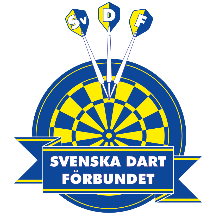 Kallelse till Förbundsstämma för Svenska DartförbundetLördagen den 22 april 2023 klockan 12:00Arenahotellet Edith Södergransgata 6, UppsalaI samband med SvDF fyller 50 år som förbund, bjuds alla som deltager på förbundsstämman på lunch innan stämman kl.11:00 Om ni vill deltaga vid lunchen behöver vi er anmälan senast 7 dagar innan stämman, samtidigt anmäler ni eventuella allergier. Anmälan till arsmote@dart.seVid förbundsstämman har varje förening som i rätt tid erlagt medlemsavgift och andra avgifter samt även i övrigt fullgjort sina stadgeenliga skyldigheter gentemot SvDF rösträtt.Varje röstberättigad förening har en röst och ytterligare en röst för var tionde registrerad licensierad föreningsmedlem per den 31 december föregående kalenderår; dock som mest fem röster.Föreningens ombud innehar samtliga föreningens röster. Förening skall inge fullmakt för ombud. Endast ombud har rösträtt. Ombud får ej överlåta sin rösträtt. Anmälan för ombud som ska företräda föreningen behöver vi senast den 20 april 2023 till arsmote@dart.seYttranderätt på årsmötet har: ombuden för föreningarna, förbundsstyrelsens ledamöter, revisorerna, ledamöter i förbundets kommittéer och motionär i vad avser egen förenings eller Specialdistriktsförbunds (SDF) motion. Yttranderätt tillkommer RF:s representant och med mötets enhälliga samtycke annan närvarande.För förbundsstyrelsen Sibyl Lindgren Sekreterare